ЗВІТ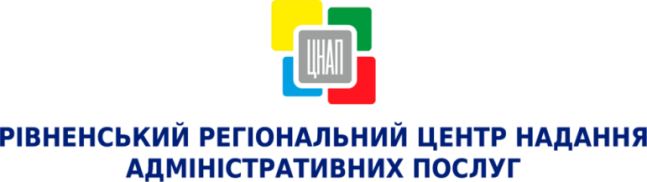 ПРО РОБОТУ УПРАВЛІННЯ ЗАБЕЗПЕЧЕННЯ НАДАННЯ АДМІНІСТРАТИВНИХ ПОСЛУГ                         РІВНЕНСЬКОЇ МІСЬКОЇ РАДИ ЗА ЧЕРВЕНЬ 2017 РОКУ Назва секторуНазва секторуКількість наданих адміністративних послуг Кількість відмов у наданні адміністративних послугНадані консультаціїНадходження до бюджету, грн.АВРеєстрація, зняття з реєстрації місця проживання на території м. Рівне7 856611340 208,70СВиконавчі органи Рівненської міської ради та інші суб’єкти надання адміністративних послуг1 7132181 35165 311,65СУправління Державного земельного кадастру373614263 785,84DДержавна реєстрація і юридичних осіб та фізичних осіб-підприємців386-3952 792,00ЕДержавна реєстрація речових прав на нерухоме майно та їх обтяжень1 9572570103 055,80Всього  Всього  12 2852322 215325 153,99